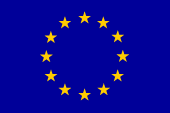 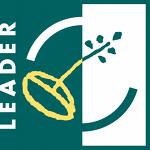 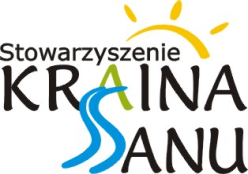 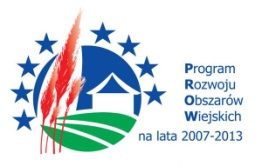 Umowa przyznania pomocy Nr 3056-1-……./2013 
na realizację operacji w ramach działania „Granty Krainy Sanu 2013”zawarta w dniu ……………………………. 2013 r.  w Tryńczy pomiędzy:Stowarzyszeniem „Kraina Sanu” – Lokalna Grupa Działania, wpisanym do Sądu Rejonowego – XII Wydziału Gospodarczego XII Wydział KRS w Rzeszowie pod numerem 0000257885, NIP 794-173-02-66, REGON:180153528 zwanym w treści umowy Zamawiającym, reprezentowanym przez:Stanisław Wielgos – Prezes ZarząduZdzisława Kiełtyka – Wiceprezes Zarządu a………………………………….NIP –     REGON -PESEL1 1( niepotrzebne skreślić)Zwanym dalej „Beneficjentem”, reprezentowanym przez:…………………………………………….następującej  treści:§ 1Użyte w umowie przyznania pomocy, zwanej dalej „umową”, określenia oznaczają:Regulamin – Regulamin naboru wniosków w ramach działania „Granty Krainy Sanu 2013” przyjęty Uchwałą nr 6/03/2013 Walnego Zebrania Członków Stowarzyszenia „Kraina Sanu” - Lokalna Grupa Działania z dnia 20 marca 2013 r. w sprawie zatwierdzenia  dokumentacji konkursowej pn. „Granty Krainy Sanu 2013”  Operacja – przedsięwzięcie lub projekt, realizowane przez Beneficjenta w ramach działania „Granty Krainy Sanu”, w sposób pozwalający na osiągnięcie celów Lokalnej Strategii Rozwoju na lata 2009-2015.Pomoc – sfinansowanie operacji ze środków własnych Stowarzyszenia "Kraina Sanu" - Lokalna Grupa DziałaniaKoszty kwalifikowane operacji – koszty związane z realizacją operacji, które zgodnie 
z Regulaminem mogą zostać objęte pomocą w ramach działania „Granty Krainy Sanu 2013”Wniosek o przyznanie pomocy – pozytywnie rozpatrzony wniosek o przyznanie pomocy w ramach działania „Granty Krainy Sanu 2013”, którego formularz został przyjęty Uchwałą nr 6/03/2013 Walnego Zebrania Członków Stowarzyszenia „Kraina Sanu” - Lokalna Grupa Działania z dnia 20 marca 2013 r. w sprawie zatwierdzenia  dokumentacji konkursowej pn. „Granty Krainy Sanu 2013”  § 2Umowa określa prawa i obowiązki stron związane z realizacją operacji w ramach działania „Granty Krainy Sanu 2013”§ 3Beneficjent zobowiązuje się do realizacji operacji pt. „…………………………………………………………………………..”w ramach działania „Granty Krainy Sanu 2013”, w nieprzekraczalnym  terminie  do 31 grudnia  2013 r. której celem jest : ……………………………………………………………Miejsce realizacji operacji: miejscowość…………………….. gmina ………………………. Realizacja operacji obejmuje:Wykonanie zakresu działań wymienionych w pkt. 4 Wniosku o przyznanie pomocy – „Charakterystyka operacji”Udokumentowanie wykonania zakresu działań oraz  przedstawienie  Faktur VAT/ rachunków wystawionych na Stowarzyszenie płatnych przelewem.Dane do faktury:Stowarzyszenie „Kraina Sanu” - Lokalna Grupa Działania  Tryńcza 375,  37-204 Tryńcza NIP 794-173-02-66Dostarczenie do Biura LGD „Kraina Sanu” dokumentacji dodatkowej potwierdzającej realizację operacji nie później niż w terminie 7 dni od dnia zakończenia realizacji operacji. Niewypełnienie któregokolwiek z postanowień zawartych w §3 umowy skutkuje ponadto  wykluczeniem beneficjenta z możliwości ubiegania się o pomoc finansową w kolejnych 2 naborach wniosków w ramach „Grantów Krainy Sanu”. § 4Beneficjentowi zostaje przyznana pomoc w wysokości ……………. zł (słownie złotych: ………………)  na warunkach określonych w umowie oraz w granicach limitu określonego przez Zarząd Stowarzyszenia „Kraina Sanu” - Lokalna Grupa Działania w uchwale w sprawie wyboru operacji.Pomoc będzie przyznana na zasadzie pomocy finansowej, tj. po  przedstawieniu dokumentu potwierdzającego wykonanie operacji  (rachunek, Faktura VAT, nota księgowa – płatne przelewem) wystawionego na Stowarzyszenie „Kraina Sanu” - Lokalna Grupa Działania do wysokości kwoty jaka została przyznana w umowie oraz innych dokumentów potwierdzających realizację operacji (np. zdjęcia, listy obecności, listy osób, którym przyznano nagrody zakupione w ramach realizacji operacji itp.). W/w dokumenty będą opisywane w obecności pracownika Biura Stowarzyszenia „Kraina Sanu” -Lokalna Grupa Działania. Opis w sposób jednoznaczny ma wskazywać jakiej operacji dotyczy przedstawiony dokument.Zakupów i odbioru rachunków i Faktur VAT płatnych przelewem może dokonywać osoba posiadająca upoważnienie wydane przez Stowarzyszenie „Kraina Sanu”- Lokalna Grupa Działania.Upoważnienie wydawane jest osobom reprezentującym Beneficjenta - podpisującym umowę przyznania pomocy. W przypadku nieudokumentowania właściwego wydatkowania środków ,zgodnie z zapisem w ramach kalkulacji kosztów zawartych we wniosku, za zobowiązania finansowe w danym zakresie odpowiadają osoby reprezentujące Wnioskodawcę. § 5Beneficjent zobowiązuje się do realizacji operacji zgodnie z postanowieniami umowy, w tym do:Osiągnięcia celu operacjiInformowania i rozpowszechniania informacji o przyznanej pomocy otrzymanej od Stowarzyszenia „Kraina Sanu” -  Lokalna Grupa Działania Niezwłocznego informowania Stowarzyszenia "Kraina Sanu"- Lokalna Grupa Działania    o planowanych  albo zaistniałych zdarzeniach związanych ze zmianą sytuacji faktycznej lub prawnej Beneficjenta w zakresie mogącym mieć wpływ na realizację operacji zgodnie z umową.Niezmieniania, bez zgody Stowarzyszenia „Kraina Sanu” -Lokalna Grupa Działania, danych zawartych w § 3– „Termin zakończenia realizacji  operacji”. Umożliwienia przedstawicielom Stowarzyszenia wizytacji w miejscach realizacji operacji.Sporządzenia sprawozdania z realizacji operacji. Wzór sprawozdania do pobrania na stronie www.krainasanu.pl w zakładce „Granty Kraina Sanu 2013” § 6Umowa ulega rozwiązaniu w przypadku:Nie zakończenia przez Beneficjenta realizacji operacji  w terminie wskazanym w § 3 Wniosku o przyznanie pomocy – „Termin zakończenia realizacji operacji”Odstąpienia przez Beneficjenta od realizacji operacji Niewypełnienia przez Beneficjenta któregokolwiek z zobowiązań określonych w § 5 Złożenia podrobionych, przerobionych, nierzetelnych  lub stwierdzających nieprawdę dokumentów lub oświadczeń, dotyczących  realizowanej operacji. Rozwiązanie umowy następuje po zakończeniu przez Stowarzyszenie „Kraina Sanu”- Lokalna Grupa Działania  czynności związanych z odzyskiwaniem środków poniesionych przez LGD w związku z realizacją operacji przez Beneficjenta.                                                             § 7Umowa może zostać zmieniona na wniosek każdej ze stron z tym, że zmiana ta nie może powodować  zwiększenia kwoty pomocy określonej w § 4 i zmiany celu operacji określonego w § 3.Zmiana umowy wymaga zachowania formy pisemnej pod rygorem nieważności.Wniosek o dokonanie zmiany umowy, dotyczący danych zawartych w pkt. 3 Wniosku 
o przyznanie pomocy, tj. „Termin zakończenia realizacji operacji” Beneficjent składa najpóźniej na 3 dni przed planowanym terminem zakończenia realizacji operacji określonym w § 3.Wniosek o dokonanie zmiany umowy Zarząd Stowarzyszenia „Kraina Sanu” -Lokalna Grupa Działania rozpatruje niezwłocznie.§ 8Strony umowy będą porozumiewać się pisemnie we wszelkich sprawach dotyczących umowy.Korespondencja związana z realizacją umowy przekazywana będzie na adres:Beneficjenta:  …………………………………………..Stowarzyszenia: Stowarzyszenie „Kraina Sanu” - Lokalna Grupa Działania Tryńcza 375, 37-204 TryńczaDopuszcza się również  porozumiewanie stron drogą mailową.Strony zobowiązują się do powoływania na numer umowy oraz datę jej zawarcia w prowadzonej przez nie korespondencji.Beneficjent jest zobowiązany do niezwłocznego przesyłania do Stowarzyszenia pisemnej informacji o zmianie swoich danych zawartych w umowie. Zmiana ta nie wymaga zmiany umowy.W przypadku gdy Beneficjent nie powiadomił Stowarzyszenia o zmianie danych, o których mowa  w ust. 5, wszelką korespondencję wysłaną przez Stowarzyszenie zgodnie z posiadanymi przez niego danymi, uważać się będzie  za doręczoną.§ 9Wszelkie spory pomiędzy Stowarzyszeniem a Beneficjentem wynikające z umowy, rozstrzygane będą przez sąd powszechny właściwy dla siedziby Stowarzyszenia.W sprawach nieuregulowanych umową zastosowanie mają przepisy Kodeksu Cywilnego.§ 10Umowa została sporządzona w dwóch jednobrzmiących egzemplarzach, z których jeden otrzymuje Beneficjent,  drugi  Stowarzyszenie. STOWARZYSZENIE - „Kraina Sanu” - LGD 							BENEFICJENT.............................................                                                   ……….....................................